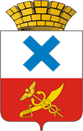 Администрация Городского округа «город Ирбит»Свердловской областиПОСТАНОВЛЕНИЕот 9 декабря 2021 года № 2012-ПАг. ИрбитОб утверждении Плана мероприятий («дорожной карты») поулучшению состояния  инвестиционного климата в Городском округе «город Ирбит» Свердловской области на 2021-2022 годы        В целях достижения высоких значений показателей рейтинга содействия развитию конкуренции и обеспечения условий для благоприятного инвестиционного климата Городского округа «город Ирбит» Свердловской области, руководствуясь Уставом Городского округа «город Ирбит» Свердловской области, администрация Городского округа «город Ирбит» Свердловской областиПОСТАНОВЛЯЕТ: Утвердить План мероприятий («дорожную карту») по улучшению состояния инвестиционного климата в Городском округе «город Ирбит» Свердловской области на 2021-2022 годы (прилагается).Ответственным за достижение результата и реализацию мероприятий Плана мероприятий («дорожной карты») по улучшению состояния инвестиционного климата в Городском округе «город Ирбит» Свердловской области на 2021-2022 годы:2.1. Обеспечить реализацию мероприятий и достижение планируемых значений показателей рейтинга содействия развитию конкуренции и обеспечения условий для благоприятного инвестиционного климата;2.2. Ежеквартально в срок до 5 числа месяца, следующего за отчетным периодом, представлять в отдел экономического развития администрации Городского округа «город Ирбит» Свердловской области отчет о ходе выполнения Плана мероприятий.Контроль за исполнением настоящего постановления возложить на заместителя главы администрации Городского округа «город Ирбит» Свердловской области Н.В. Волкову.   Отделу организационной работы и документообеспечения администрации Городского округа «город Ирбит» Свердловской области разместить настоящее постановление на официальном сайте администрации Городского округа «город Ирбит» Свердловской области (www.moirbit.ru).                          Глава Городского округа«город Ирбит» Свердловской области                                                    Н.В. ЮдинУТВЕРЖДЕН                                                                               постановлением администрации Городского округа «город Ирбит» Свердловской области                                                                                                                                                       от 9  декабря 2021 года  № 2012- ПА«Об утверждении Плана мероприятий («дорожной карты») по улучшению состояния инвестиционного климата в Городском округе «город Ирбит» Свердловской области на 2021-2022 годы»     План мероприятий («ДОРОЖНАЯ КАРТА»)по улучшению состояния инвестиционного климата в Городском округе «город Ирбит» Свердловской областина 2021–2022 годыНо-мер стро-киРаздел рейтинга/показательЗначение показателя 2020 годаПланируемое значение показателя на 2021 годПланируе-мое значение показателя на 2022 годНомер меро-прия-тияМероприятиеСрок исполнения мероприятияОтветственный за достижение результата и реализацию мероприятия1234567891.А. РЕГУЛЯТОРНАЯ СРЕДАА. РЕГУЛЯТОРНАЯ СРЕДАА. РЕГУЛЯТОРНАЯ СРЕДАА. РЕГУЛЯТОРНАЯ СРЕДАА. РЕГУЛЯТОРНАЯ СРЕДАА. РЕГУЛЯТОРНАЯ СРЕДАА. РЕГУЛЯТОРНАЯ СРЕДАА. РЕГУЛЯТОРНАЯ СРЕДА2.A.1. Эффективность процедур по выдаче разрешений на строительствоA.1. Эффективность процедур по выдаче разрешений на строительствоA.1. Эффективность процедур по выдаче разрешений на строительствоA.1. Эффективность процедур по выдаче разрешений на строительствоA.1. Эффективность процедур по выдаче разрешений на строительствоA.1. Эффективность процедур по выдаче разрешений на строительствоA.1. Эффективность процедур по выдаче разрешений на строительствоA.1. Эффективность процедур по выдаче разрешений на строительство3.А.1.1. Среднее времяполученияразрешений на строительство (реконструкцию) (дней).9981.Разработка и утверждение административных регламентов по подготовке проектов планировки и проектов межевания с указанием сроков принятия необходимых управленческих решений и правовых актов, а также правовых оснований об отказе в принятии решения о предоставлении права на разработку проектов планировки и проектов межевания или об их утверждении01.02.2021Отдел архитектуры и градостроительства администрации3.А.1.1. Среднее времяполученияразрешений на строительство (реконструкцию) (дней).9982.Актуализация программы комплексного развития транспортной, социальной инфраструктурыЕжегодно до 1 декабря отчетного годаОтдел городского хозяйства администрации,отдел архитектуры и градостроительства администрации3.А.1.1. Среднее времяполученияразрешений на строительство (реконструкцию) (дней).3.Информирование застройщиков о возможности параллельного прохождения процедур при получении градостроительного плана и технических условий и заключения договоров технологического присоединения путем размещения информации на официальныхсайтах органов местного самоуправления муниципальных образованийпостоянно в течение отчетного периода Отдел архитектуры и градостроительства администрации, отдел городского хозяйства администрации4.А.1.2. Оценка деятельности органов власти по выдаче разрешений в сфере строительства (средний балл).3,8331.Информирование представителей деловых объединений о сокращении срока и упрощении процедур по выдаче разрешений на строительство в целях формирования корректного экспертного мнения о реализованных в муниципалитете  мерах по улучшению бизнес-климатапостоянно в течение отчетного периода Отдел архитектуры и градостроительства администрации5.А.2. Эффективность процедур по подключению к сетям теплоснабженияА.2. Эффективность процедур по подключению к сетям теплоснабженияА.2. Эффективность процедур по подключению к сетям теплоснабженияА.2. Эффективность процедур по подключению к сетям теплоснабженияА.2. Эффективность процедур по подключению к сетям теплоснабженияА.2. Эффективность процедур по подключению к сетям теплоснабженияА.2. Эффективность процедур по подключению к сетям теплоснабженияА.2. Эффективность процедур по подключению к сетям теплоснабжения6.А.2.1 Среднее время подключения к сетям теплоснабжения (дни)1919181.Обеспечение органом местного самоуправления муниципального образования предоставления теплоснабжающим организациям  (по согласованию) исходно-разрешительной документации, сопутствующей технологическому присоединению (разрешений на использование земельных участков, находящихся в муниципальной собственности, на проведение земляных работ и получение порубочного билета), в срок не более 10 календарных днейпостоянноОтдел городского хозяйства администрации, отдел имущественных и земельных отношений администрации7.А.2.2 Удовлетворенность эффективностью процедур по  подключению к сетям теплоснабжения (средний балл)3,83,841.Размещение теплоснабжающих организаций (по согласованию), информации о доступности технологического присоединения объектов к теплосетям (не менее 4 публикаций в год в  организации) на сайтах организации в сети Интернет и через средства массовой информацииодин раз в три месяца до 01.07.2021Отдел городского хозяйства администрации8.А.3. Эффективность процедур по подключению к сетям водоснабжения и водоотведенияА.3. Эффективность процедур по подключению к сетям водоснабжения и водоотведенияА.3. Эффективность процедур по подключению к сетям водоснабжения и водоотведенияА.3. Эффективность процедур по подключению к сетям водоснабжения и водоотведенияА.3. Эффективность процедур по подключению к сетям водоснабжения и водоотведенияА.3. Эффективность процедур по подключению к сетям водоснабжения и водоотведенияА.3. Эффективность процедур по подключению к сетям водоснабжения и водоотведенияА.3. Эффективность процедур по подключению к сетям водоснабжения и водоотведения9.А 3.1 Среднее время подключения к сетям водоснабжения и водоотведения (дни)1514141.Обеспечение органом местного самоуправления муниципального образования предоставления водоснабжающим организациям  (по согласованию) исходно-разрешительной документации, сопутствующей технологическому присоединению (разрешений на использование земельных участков, находящихся в муниципальной собственности, на проведение земляных работ и получение порубочного билета), в срок не более 10 календарных днейпостоянно в течение отчетного периодаОтдел городского хозяйства администрации,отдел имущественных и земельных отношений администрации10.А 3.2 Удовлетворенность эффективностью процедур по  подключению к сетям водоснабжения и водоотведения (средний балл)3,53,541.Размещение водоснабжающих организаций (по согласованию), информации о доступности технологического присоединения объектов к сетям водоснабжения и водоотведения (не менее 4 публикаций в год в  организации) на сайтах организации в сети Интернет и через средства массовой информацииодин раз в три месяца до 01.07.2021Отдел городского хозяйства администрации11.Б. ИНСТИТУТЫ ДЛЯ БИЗНЕСАБ. ИНСТИТУТЫ ДЛЯ БИЗНЕСАБ. ИНСТИТУТЫ ДЛЯ БИЗНЕСАБ. ИНСТИТУТЫ ДЛЯ БИЗНЕСАБ. ИНСТИТУТЫ ДЛЯ БИЗНЕСАБ. ИНСТИТУТЫ ДЛЯ БИЗНЕСАБ. ИНСТИТУТЫ ДЛЯ БИЗНЕСАБ. ИНСТИТУТЫ ДЛЯ БИЗНЕСА12.Б.1. Эффективность системы взаимодействия органов местного самоуправления и инвесторовБ.1. Эффективность системы взаимодействия органов местного самоуправления и инвесторовБ.1. Эффективность системы взаимодействия органов местного самоуправления и инвесторовБ.1. Эффективность системы взаимодействия органов местного самоуправления и инвесторовБ.1. Эффективность системы взаимодействия органов местного самоуправления и инвесторовБ.1. Эффективность системы взаимодействия органов местного самоуправления и инвесторовБ.1. Эффективность системы взаимодействия органов местного самоуправления и инвесторовБ.1. Эффективность системы взаимодействия органов местного самоуправления и инвесторов13.Б.1.1. Всего заключено инвестиционных соглашений (в т.ч. соглашений муниципально-частного партнерства, концессионных соглашений) (балл)0,50,511.Формирование и утверждение перечня объектов, в отношении которых планируется заключение концессионных соглашений и соглашений о муниципально-частном партнерствеПо мере необходимостиОтдел городского хозяйства администрации, отдел имущественных и земельных отношений администрации14.Б.2. Эффективность работы организационных механизмов поддержки бизнесаБ.2. Эффективность работы организационных механизмов поддержки бизнесаБ.2. Эффективность работы организационных механизмов поддержки бизнесаБ.2. Эффективность работы организационных механизмов поддержки бизнесаБ.2. Эффективность работы организационных механизмов поддержки бизнесаБ.2. Эффективность работы организационных механизмов поддержки бизнесаБ.2. Эффективность работы организационных механизмов поддержки бизнесаБ.2. Эффективность работы организационных механизмов поддержки бизнеса15.Б. 2.1. Эффективность деятельности инвестиционного уполномоченного (средний балл)3,954,55,01. Поддержание информационного раздела об инвестиционном уполномоченном на  официальном сайте администрации в актуальном состоянии, в том числе размещение ежегодного отчета о деятельности инвестиционного уполномоченногопостоянноОтдел экономического развития администрации16.Б.2.2 Эффективность деятельности в муниципальном образовании Совета (координационного органа), рассматривающего вопросы привлечения инвестиций и (или) развития малого и среднего предпринимательства (средний балл)3,67451.Проведение заседаний координационного органа, рассматривающего вопросы привлечения инвестиций и (или) развития малого и среднего предпринимательства с участием лидеров общественного мненияне менее 1 раза в полугодиеОтдел экономического развития администрации17.Б.3. Качество информационной поддержки инвесторов и бизнесаБ.3. Качество информационной поддержки инвесторов и бизнесаБ.3. Качество информационной поддержки инвесторов и бизнесаБ.3. Качество информационной поддержки инвесторов и бизнесаБ.3. Качество информационной поддержки инвесторов и бизнесаБ.3. Качество информационной поддержки инвесторов и бизнесаБ.3. Качество информационной поддержки инвесторов и бизнесаБ.3. Качество информационной поддержки инвесторов и бизнеса18.Б.3.1 Качество Интернет – портала об инвестиционной деятельности/ раздела на сайте муниципального образования и полнота информации об инвестиционных возможностях в муниципальном образовании, размещенной на сайте муниципального образования, на Инвестиционном портале Свердловской области (средний балл)3,29451.Поддержание информационного контента об инвестиционных возможностях на  официальном сайте администрации в актуальном состоянии постоянноОтдел экономического развития администрации19.Блок В. ДОСТУПНОСТЬ РЕСУРСОВ И КАЧЕСТВО ИНФРАСТРУКТУРЫ ДЛЯ БИЗНЕСАБлок В. ДОСТУПНОСТЬ РЕСУРСОВ И КАЧЕСТВО ИНФРАСТРУКТУРЫ ДЛЯ БИЗНЕСАБлок В. ДОСТУПНОСТЬ РЕСУРСОВ И КАЧЕСТВО ИНФРАСТРУКТУРЫ ДЛЯ БИЗНЕСАБлок В. ДОСТУПНОСТЬ РЕСУРСОВ И КАЧЕСТВО ИНФРАСТРУКТУРЫ ДЛЯ БИЗНЕСАБлок В. ДОСТУПНОСТЬ РЕСУРСОВ И КАЧЕСТВО ИНФРАСТРУКТУРЫ ДЛЯ БИЗНЕСАБлок В. ДОСТУПНОСТЬ РЕСУРСОВ И КАЧЕСТВО ИНФРАСТРУКТУРЫ ДЛЯ БИЗНЕСАБлок В. ДОСТУПНОСТЬ РЕСУРСОВ И КАЧЕСТВО ИНФРАСТРУКТУРЫ ДЛЯ БИЗНЕСАБлок В. ДОСТУПНОСТЬ РЕСУРСОВ И КАЧЕСТВО ИНФРАСТРУКТУРЫ ДЛЯ БИЗНЕСА20.В.1. Доступность земельных ресурсовВ.1. Доступность земельных ресурсовВ.1. Доступность земельных ресурсовВ.1. Доступность земельных ресурсовВ.1. Доступность земельных ресурсовВ.1. Доступность земельных ресурсовВ.1. Доступность земельных ресурсовВ.1. Доступность земельных ресурсов21.В.1.1 Изменение общего количества земельных участков, выставленных на аукцион в отчетном году (доля)1,441,51,51.Проведение мониторинга земельных участков сформированных и выставленных на аукцион в отчетном году постоянно в течение годаОтдел имущественных и земельных отношений администрации22.В.1.2 Динамика общего количества заключенных договоров купли-продажи (аренды) земельных участков по результатам аукционов (доля)1,52,02,01.Проведение мониторинга земельных участков сформированных и выставленных на аукцион в отчетном году постоянно в течение годаОтдел имущественных и земельных отношений администрации23.В.1.3 Превышение стоимости заключенного договора купли продажи (аренды) земельных участков по сравнению с первоначальной ценой по итогам аукциона (доля)1,01,51,81.Проведение мониторинга земельных участков сформированных и выставленных на аукцион в отчетном году постоянно в течение годаОтдел имущественных и земельных отношений администрации24.В.1.4 Удовлетворенность субъектов малого и среднего предпринимательства наличием и доступностью необходимых для ведения бизнеса свободных земельных участков в муниципальном образовании (средний балл)4451.Проведение информационно-разъяснительной работы с предпринимателями о наличии и доступности для ведения бизнеса свободных земельных участков постоянноОтдел имущественных и земельных отношений администрации25.В.2. Качество и доступность финансовых и имущественных ресурсовВ.2. Качество и доступность финансовых и имущественных ресурсовВ.2. Качество и доступность финансовых и имущественных ресурсовВ.2. Качество и доступность финансовых и имущественных ресурсовВ.2. Качество и доступность финансовых и имущественных ресурсовВ.2. Качество и доступность финансовых и имущественных ресурсовВ.2. Качество и доступность финансовых и имущественных ресурсовВ.2. Качество и доступность финансовых и имущественных ресурсов26.В.2.1 Удовлетворенность мерами поддержки (средний балл)4451.Формирование и размещение доступной и актуальной информации о мерах поддержки для субъектов малого и среднего предпринимательства на официальном сайте Фонда поддержки малого предпринимательства и администрациипостоянноОтдел экономического развития администрации, Фонд поддержки малого предпринимательства(по согласованию)27.В.2.2 Удовлетворенность субъектов малого предпринимательства наличием и доступностью необходимой для ведения бизнеса недвижимости (строений) в муниципальном образовании (средний балл)2341.Продолжение работы по оказанию имущественной поддержки субъектам малого и среднего предпринимательства и дополнению перечня муниципального  имущества, свободного от прав третьих лиц (за исключением права хозяйственного ведения, права оперативного управления, а также имущественных прав субъектов малого и среднего предпринимательства), предназначенного исключительно для предоставления в аренду субъектам малого и среднего предпринимательствапостоянноОтдел имущественных и земельных отношений администрации27.В.2.2 Удовлетворенность субъектов малого предпринимательства наличием и доступностью необходимой для ведения бизнеса недвижимости (строений) в муниципальном образовании (средний балл)2342.Проведение инвентаризации муниципального недвижимого имущества с целью выявления неиспользуемого недвижимого имущества и вовлечения его в хозяйственный оборот, в том числе для оказания имущественной поддержки субъектам малого предпринимательстваежегодноОтдел имущественных и земельных отношений администрации27.В.2.2 Удовлетворенность субъектов малого предпринимательства наличием и доступностью необходимой для ведения бизнеса недвижимости (строений) в муниципальном образовании (средний балл)2343.Размещение информации о неиспользуемом муниципальном  недвижимом имуществе на официальном сайте администрации в сети Интернет с целью привлечения потенциальных пользователей, в том числе субъектов малого и среднего предпринимательстваежегодноОтдел имущественных и земельных отношений администрации27.В.2.2 Удовлетворенность субъектов малого предпринимательства наличием и доступностью необходимой для ведения бизнеса недвижимости (строений) в муниципальном образовании (средний балл)2344.Размещение информации на сайте администрации в сети Интернет о процедуре предоставления муниципального имущества в аренду субъектам малого и среднего предпринимательствапостоянноОтдел имущественных и земельных отношений администрации28.В.3. Качество и доступность трудовых ресурсовВ.3. Качество и доступность трудовых ресурсовВ.3. Качество и доступность трудовых ресурсовВ.3. Качество и доступность трудовых ресурсовВ.3. Качество и доступность трудовых ресурсовВ.3. Качество и доступность трудовых ресурсовВ.3. Качество и доступность трудовых ресурсовВ.3. Качество и доступность трудовых ресурсов29.В.3.3 Удовлетворенность предпринимателей доступностью трудовых ресурсов необходимой квалификации на территории муниципального образования (средний балл)2,4341.Взаимодействие совещательных органов администрации, затрагивающих вопросы,  связанные с трудовыми ресурсами и совместное принятие решений по оказанию содействия в их трудоустройстве с ГКУ СО «Ирбитский ЦЗ». постоянноОтдел экономического развития администрации30.Г. ПОДДЕРЖКА МАЛОГО И СРЕДНЕГО ПРЕДПРИНИМАТЕЛЬСТВАГ. ПОДДЕРЖКА МАЛОГО И СРЕДНЕГО ПРЕДПРИНИМАТЕЛЬСТВАГ. ПОДДЕРЖКА МАЛОГО И СРЕДНЕГО ПРЕДПРИНИМАТЕЛЬСТВАГ. ПОДДЕРЖКА МАЛОГО И СРЕДНЕГО ПРЕДПРИНИМАТЕЛЬСТВАГ. ПОДДЕРЖКА МАЛОГО И СРЕДНЕГО ПРЕДПРИНИМАТЕЛЬСТВАГ. ПОДДЕРЖКА МАЛОГО И СРЕДНЕГО ПРЕДПРИНИМАТЕЛЬСТВАГ. ПОДДЕРЖКА МАЛОГО И СРЕДНЕГО ПРЕДПРИНИМАТЕЛЬСТВАГ. ПОДДЕРЖКА МАЛОГО И СРЕДНЕГО ПРЕДПРИНИМАТЕЛЬСТВА31.Г.1. Качество организационной, инфраструктурной и информационной поддержки малого предпринимательстваГ.1. Качество организационной, инфраструктурной и информационной поддержки малого предпринимательстваГ.1. Качество организационной, инфраструктурной и информационной поддержки малого предпринимательстваГ.1. Качество организационной, инфраструктурной и информационной поддержки малого предпринимательстваГ.1. Качество организационной, инфраструктурной и информационной поддержки малого предпринимательстваГ.1. Качество организационной, инфраструктурной и информационной поддержки малого предпринимательстваГ.1. Качество организационной, инфраструктурной и информационной поддержки малого предпринимательстваГ.1. Качество организационной, инфраструктурной и информационной поддержки малого предпринимательства32.Г.1.1 Удовлетворенность предпринимателей работой муниципальных фондов поддержки малого предпринимательства/при отсутствии муниципальных фондов поддержки на территории деятельностью администрации муниципальных образований (средний балл)44,55,01.Формирование и размещение доступной и актуальной информации о мерах поддержки для субъектов малого и среднего предпринимательства на официальном сайте Фонда поддержки малого предпринимательства и администрациипостоянноОтдел экономического развития администрации, Фонд поддержки малого предпринимательства (по согласованию)33.Г.1.2 Доля субъектов малого и среднего предпринимательства, которым оказаны услуги муниципальными фондами поддержки малого предпринимательства/при отсутствии муниципальных фондов поддержки на территории - администрациями муниципальных образований в общем количестве субъектов малого и среднего предпринимательства в муниципальном образовании (доля)0,160,160,171.Размещение на официальном сайте администрации реестра субъектов малого и среднего предпринимательства,  получателей поддержки на территории Городского округа «город Ирбит» Свердловской области» в отчетном годуЕжегодно до 15-го числа месяца следующего за отчетным годомОтдел экономического развития администрации, Фонд поддержки малого предпринимательства(по согласованию)34.Г.1.3 Доля стоимости заключенных контрактов с субъектами малого предпринимательства в рамках процедур торгов в соответствии с требованиями Федерального закона от 5 апреля 2013 года № 44-ФЗ «О контрактной системе в сфере закупок товаров, работ, услуг для обеспечения государственных и муниципальных нужд» и Федерального закона от 18 июля 2011 года № 223-ФЗ «О закупках товаров, работ, услуг отдельными видами юридических лиц» в общей стоимости заключенных муниципальных контрактов (доля)0,490,490,51.Применение рекомендаций Департамента государственных закупок Свердловской области  о соблюдении установленной доли муниципальных контрактов с субъектами малого предпринимательства в общей стоимости муниципальных контрактов и порядке расчета такой долипостоянноОтдел закупок администрации Городского округа «город Ирбит» Свердловской области35.Г.2. Эффективность финансовой поддержки малого предпринимательстваГ.2. Эффективность финансовой поддержки малого предпринимательстваГ.2. Эффективность финансовой поддержки малого предпринимательстваГ.2. Эффективность финансовой поддержки малого предпринимательстваГ.2. Эффективность финансовой поддержки малого предпринимательстваГ.2. Эффективность финансовой поддержки малого предпринимательстваГ.2. Эффективность финансовой поддержки малого предпринимательстваГ.2. Эффективность финансовой поддержки малого предпринимательства36.Г.2.1 Изменение объема финансирования муниципальных программ, направленных на развитие и поддержку малого и среднего предпринимательства за счет всех бюджетных источников к уровню предыдущего года (доля)1,151,51,51.Эффективная реализация мероприятий в рамках муниципальной подпрограммы «Развитие субъектов малого и среднего предпринимательства Городского округа «город Ирбит» Свердловской области до 2024 года»31.12.2020Отдел экономического развития администрации37.Г.3.1 Ежегодное увеличение количества объектов в Перечнях муниципального имущества, свободного от прав третьих лиц (за исключением права хозяйственного ведения, права оперативного управления, а также имущественных прав субъектов малого и среднего предпринимательства) (далее – Перечень муниципального имущества), в том в числе за счет земельных участков и имущества, закрепленного за муниципальными унитарными предприятиями и учреждениями (балл)1111.Проведение заседаний рабочей группы по вопросам оказания имущественной поддержки субъектам малого и среднего предпринимательства, в рамках деятельности которой формируются предложения по расширению Перечня муниципального имуществапо мере необходимостиОтдел имущественных и земельных отношений администрации38.Г.3.2 Формирование раздела «Имущественная поддержка субъектов малого и среднего предпринимательства» на официальных сайтах муниципальных образований (балл)1111.Формирование и размещение доступной и актуальной информации об имущественной поддержке субъектов малого и среднего предпринимательства на сайте администрациипостоянноОтдел имущественных и земельных отношений администрации39.Д. РАЗВИТИЕ КОНКУРЕНЦИИД. РАЗВИТИЕ КОНКУРЕНЦИИД. РАЗВИТИЕ КОНКУРЕНЦИИД. РАЗВИТИЕ КОНКУРЕНЦИИД. РАЗВИТИЕ КОНКУРЕНЦИИД. РАЗВИТИЕ КОНКУРЕНЦИИД. РАЗВИТИЕ КОНКУРЕНЦИИД. РАЗВИТИЕ КОНКУРЕНЦИИ40.Д.1.1 Повышение уровня информированности потребителей и субъектов предпринимательской деятельности о состоянии конкурентной среды и деятельности органов местного самоуправления (балл)1111.Публикации в Интернет-изданиях, средствах массовой информации сведений о развитии конкуренции в Городском округе «город Ирбит» Свердловской областиНе реже 1 раза в годОтдел экономического развития администрации41.Д.1.2 Наличие утвержденного Плана мероприятий («дорожной карты») по содействию развития конкуренции на территории муниципального образования (балл)1111.Актуализация  Плана мероприятий («дорожной карты») по содействию развития конкуренции на территории Городского округа «город Ирбит» Свердловской областиЕжегодно до 27 декабря отчетного годаОтдел экономического развития администрации42.Д.1.3 Ведение реестра хозяйствующих субъектов, доля участия муниципального образования в которых 50 % и более (балл)1111.Размещение на сайте администрации в сети Интернет актуального реестра хозяйствующих субъектов, доля участия муниципального образования в которых 50 % и болееежеквартальноОтдел экономического развития администрации43.Д.1.4 Проведение ежегодного мониторинга конкурентной среды (балл)1111.Направление результатов проведенного мониторинга в Министерство инвестиций и развития Свердловской областиЕжегодно до 20 декабря отчетного годаОтдел экономического развития администрации44.Д.1.5 Доля закупок в отчетном году у субъектов малого и среднего предпринимательства, осуществленных в соответствии с № 223-ФЗ (доля)1111.Информирование муниципальных учреждений  о необходимости осуществления объема закупок в отчетном году у субъектов малого и среднего предпринимательства в общем стоимостном объеме закупок более 18%.1 раз в полугодиеОтдел экономического развития администрации45.Д.1.8 Формирование лучших муниципальных практик содействия развитию конкуренции (балл)1111.Применение лучшей муниципальной практики содействия развитию конкуренцииежегодноОтдел экономического развития администрации46.Д.1.9 Создание системы внутреннего обеспечения соответствия требованиям антимонопольного законодательства (антимонопольного комплаенса) в органах местного самоуправления муниципального образования (балл)0,250,511.Организация системы внутреннего обеспечения соответствия требованиям антимонопольного законодательства (антимонопольного комплаенса) в органах местного самоуправления муниципального образования и формирование доклада в отчетном годупостоянно в течение годаЮридический отдел администрации47.Е. РЕЗУЛЬТИРУЮЩИЕ ПОКАЗАТЕЛИ ДЕЯТЕЛЬНОСТИ ОРГАНА МЕСТНОГО САМОУПРАВЛЕНИЯ  ПО СОЗДАНИЮ БЛАГОПРИЯТНОГО ИНВЕСТИЦИОННОГО КЛИМАТАЕ. РЕЗУЛЬТИРУЮЩИЕ ПОКАЗАТЕЛИ ДЕЯТЕЛЬНОСТИ ОРГАНА МЕСТНОГО САМОУПРАВЛЕНИЯ  ПО СОЗДАНИЮ БЛАГОПРИЯТНОГО ИНВЕСТИЦИОННОГО КЛИМАТАЕ. РЕЗУЛЬТИРУЮЩИЕ ПОКАЗАТЕЛИ ДЕЯТЕЛЬНОСТИ ОРГАНА МЕСТНОГО САМОУПРАВЛЕНИЯ  ПО СОЗДАНИЮ БЛАГОПРИЯТНОГО ИНВЕСТИЦИОННОГО КЛИМАТАЕ. РЕЗУЛЬТИРУЮЩИЕ ПОКАЗАТЕЛИ ДЕЯТЕЛЬНОСТИ ОРГАНА МЕСТНОГО САМОУПРАВЛЕНИЯ  ПО СОЗДАНИЮ БЛАГОПРИЯТНОГО ИНВЕСТИЦИОННОГО КЛИМАТАЕ. РЕЗУЛЬТИРУЮЩИЕ ПОКАЗАТЕЛИ ДЕЯТЕЛЬНОСТИ ОРГАНА МЕСТНОГО САМОУПРАВЛЕНИЯ  ПО СОЗДАНИЮ БЛАГОПРИЯТНОГО ИНВЕСТИЦИОННОГО КЛИМАТАЕ. РЕЗУЛЬТИРУЮЩИЕ ПОКАЗАТЕЛИ ДЕЯТЕЛЬНОСТИ ОРГАНА МЕСТНОГО САМОУПРАВЛЕНИЯ  ПО СОЗДАНИЮ БЛАГОПРИЯТНОГО ИНВЕСТИЦИОННОГО КЛИМАТАЕ. РЕЗУЛЬТИРУЮЩИЕ ПОКАЗАТЕЛИ ДЕЯТЕЛЬНОСТИ ОРГАНА МЕСТНОГО САМОУПРАВЛЕНИЯ  ПО СОЗДАНИЮ БЛАГОПРИЯТНОГО ИНВЕСТИЦИОННОГО КЛИМАТАЕ. РЕЗУЛЬТИРУЮЩИЕ ПОКАЗАТЕЛИ ДЕЯТЕЛЬНОСТИ ОРГАНА МЕСТНОГО САМОУПРАВЛЕНИЯ  ПО СОЗДАНИЮ БЛАГОПРИЯТНОГО ИНВЕСТИЦИОННОГО КЛИМАТА48.Е.1.3 Количество инвестиционных проектов с участием бизнеса, реализуемых в отчетном году с использованием всех форм финансирования (на 1 000 хозяйствующих субъектов)24,1525,025,01.Увеличение количества инвестиционных проектов с участием бизнеса реализуемых в отчетном году с  использованием всех форм финансирования31.12.2021Отдел экономического развития администрации49.Блок Ж. ПОКАЗАТЕЛИ, ИЗМЕРЯЕМЫЕ ВНЕ РЕЙТИНГАБлок Ж. ПОКАЗАТЕЛИ, ИЗМЕРЯЕМЫЕ ВНЕ РЕЙТИНГАБлок Ж. ПОКАЗАТЕЛИ, ИЗМЕРЯЕМЫЕ ВНЕ РЕЙТИНГАБлок Ж. ПОКАЗАТЕЛИ, ИЗМЕРЯЕМЫЕ ВНЕ РЕЙТИНГАБлок Ж. ПОКАЗАТЕЛИ, ИЗМЕРЯЕМЫЕ ВНЕ РЕЙТИНГАБлок Ж. ПОКАЗАТЕЛИ, ИЗМЕРЯЕМЫЕ ВНЕ РЕЙТИНГАБлок Ж. ПОКАЗАТЕЛИ, ИЗМЕРЯЕМЫЕ ВНЕ РЕЙТИНГАБлок Ж. ПОКАЗАТЕЛИ, ИЗМЕРЯЕМЫЕ ВНЕ РЕЙТИНГА50.Ж.1.1 Оценка уровня развития механизма муниципально-частного партнерства (балл)1221.Формирование и утверждение перечня объектов, в отношении которых планируется заключение концессионных соглашений и соглашений о муниципально - частном партнерстве, размещение указанного перечня на  официальном сайте администрации в сети Интернет 01.04.2021Отдел экономического развития администрации,отдел городского хозяйства администрации, отдел имущественных и земельных отношений администрации50.Ж.1.1 Оценка уровня развития механизма муниципально-частного партнерства (балл)1222.Подготовка инвестиционных предложений и их размещение на  официальном сайте администрации в сети Интернет в целях реализации проектов на основе концессионных соглашений, соглашений о муниципально - частном партнерстве.01.07.2021Отдел экономического развития администрации,отдел городского хозяйства администрации, отдел имущественных и земельных отношений администрации51.Ж.1.5 Количество инвестиционных площадок на 1 тыс. хозяйствующих субъектов11,7312121.Размещение на официальном сайте администрации в сети Интернет перечня инвестиционных площадок с указанием наличия необходимой инфраструктуры. Ежегодно до 15 апреля отчетного годаОтдел экономического развития администрации51.Ж.1.5 Количество инвестиционных площадок на 1 тыс. хозяйствующих субъектов11,7312122.Размещение на официальном сайте администрации в сети Интернет инвестиционного паспорта Городского округа «город Ирбит» Свердловской областиЕжегодно до 15 апреля года следующего за отчетнымОтдел экономического развития администрации